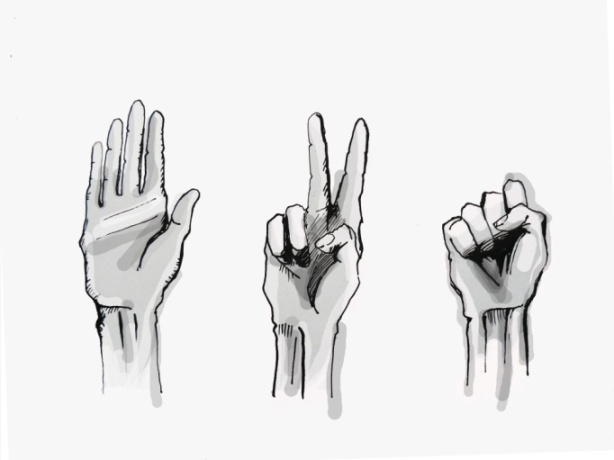 Instytut Analizy Grupowej RasztówFundacja Myśli Psychoanalitycznej SIGNIFICATIODolnośląsko-Opolski Oddział Polskiego Towarzystwa Psychoterapii Psychoanalitycznejzapraszają na Warsztat obywatelskiej refleksyjności                      Polska na kozetce Kiedy: 29.06.2019 (sobota), godz. 11.00 - 17.15Gdzie: Centrum Historii Zajezdnia we Wrocławiu Wstęp wolny - rejestracja na: https://polskanakozetce-wroclaw.evenea.pl/W programie:Praca w trzech małych grupach “Trylogia”, czyli moderowana        rozmowa nt.: Co to znaczy być obywatelem/-ką Polski?Swobodna dyskusja poprzedzona wystąpieniami zaproszonych gości: dr Agnieszki Dziemianowicz-Bąk (aktywistka społeczna, badaczka edukacji) i Danuty Golec (psychoterapeutka psychoanalityczna, wydawca)Duża grupa – swobodna dyskusja nas wszystkich przybyłych--------------------------------------------------------------ZAPRASZAMY !